English 9 – Ms. Kamrass – Weekly Sheet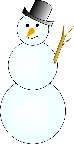 Quarter 3 – Week 2Happy February!A Day							B Day Monday, 2/3 Goal – continued close examination of the expositionSSRReview through illustration: imagine your complexity like MarjiPersepolisReview “The Veil” Read “The Bicycle” and “The Water Cell” and complete study guide questions 3-6.Homework:  Read “Persepolis” and answer questions 7 & 8.  Tuesday, 2/4 Goal – Link text to life SSRPersepolisReview “The Bicycle” (read last class) and “The Water Cell” (read for homework) with your completed study guide questions.Read “Persepolis” and “The Letter” in class and complete questions.Homework:  1. Read “The Party” and answer study guide questions 12 & 13. 2.  There is a vocabulary quiz next class (Groups 22-24). It has all roots and full definitions. You will write sentences that show that you know the meaning of the word.Wednesday, 2/5 Goal – Link text to lifeSSRPersepolisReview HW readingNPHS social “classes” and “The Letter” Homework:  1. Read “The Party” and answer study guide questions 12 & 13. 2.  There is a vocabulary quiz next class (Groups 22-24). It has all roots and full definitions. You will write sentences that show that you know the meaning of the word. Thursday, 2/6 Goal – continued close examination of novel for understanding social and historical contextQuiz for roots 19-21 and previous ones too.SSR PersepolisReview HW reading and questionsRead “The Heroes” through “The Sheep”Homework: Read “The Trip” through, and including, “The Jewels” and answer the study guide question #19. Complete two QCQCK sheets for “The F-14’s” and “The Jewels.”  Change from delay: Read “The Heroes” through “The Sheep” and answer study guide questions. Friday, 2/7 Goal – continued close examination of novel for understanding social and historical contextQuiz for roots 22-24 and previous ones too. SSRPersepolisReview HW reading and questionsRead “The Heroes” through “The Sheep”Homework: Read “The Trip” through, and including, “The Jewels” and answer the study guide question #19. Complete two QCQCK sheets for “The F-14’s” and “The Jewels.” 